ΘΕΜΑ :Ορισμός Προέδρου και  μελών του Διοικητικού Συμβουλίου του ΝΠΔΔ με την επωνυμία Σχολική Επιτροπή Πρωτοβάθμιας Εκπαίδευσης Δήμου Καλλιθέας.Παρακαλούμε όπως μεταξύ των θεμάτων της επόμενης συνεδρίασης του Δημοτικού Συμβουλίου περιλάβετε και το στην περίληψη αναφερόμενο θέμα, για το οποίο σας εκθέτουμε τα ακόλουθα.Σύμφωνα με τις διατάξεις:του άρθρου 240 & 243 του κώδικα Δήμων και Κοινοτήτων του Ν.3463/2006, περί Διοίκησης νομικών προσώπων δημοσίου δικαίου. 1. Τα δημοτικά ή κοινοτικά νομικά πρόσωπα διοικούνται από το διοικητικό συμβούλιο, που αποτελείται από πέντε έως δεκαπέντε μέλη, τα οποία μαζί με τους αναπληρωτές τους ορίζονται από το δημοτικό ή κοινοτικό συμβούλιο. Μέλη του διοικητικού συμβουλίου είναι ο δήμαρχος ή ο πρόεδρος της κοινότητας, δημοτικοί ή κοινοτικοί σύμβουλοι και δημότες ή κάτοικοι που είναι χρήστες των υπηρεσιών του νομικού προσώπου ή που έχουν ανάλογη επαγγελματική ή κοινωνική δράση ή ειδικές γνώσεις, ανάλογα με το σκοπό του νομικού προσώπου, καθώς και ένας εκπρόσωπος των εργαζομένων του νομικού προσώπου, εφόσον αυτό απασχολεί περισσότερους από δέκα (10) εργαζομένους. Ένα τουλάχιστον εκ των μελών του διοικητικού συμβουλίου ορίζεται από τη μειοψηφία του δημοτικού ή κοινοτικού συμβουλίου. Εάν τα μέλη του διοικητικού συμβουλίου είναι περισσότερα από πέντε (5), δύο (2) τουλάχιστον από αυτά ορίζονται από τη μειοψηφία του δημοτικού ή κοινοτικού συμβουλίου.Μετά τον ορισμό των μελών το δημοτικό συμβούλιο εκλέγει από τα μέλη αυτά τον πρόεδρο και τον αντιπρόεδρο του Διοικητικού Συμβουλίου.Η θητεία των μελών του διοικητικού συμβουλίου του νομικού προσώπου ορίζεται με την απόφαση του δημοτικού ή κοινοτικού συμβουλίου. την Υπουργική απόφαση με αριθμό 8440/24.2.2011 (ΦΕΚ 318Β΄) όπως τροποποιήθηκε με την Υπουργική Απόφαση με αριθμό 63967/20-9-2019 (ΦΕΚ 3537/20.9.2019), το ΦΕΚ 4197/10.9.2021 περί τροποποίησης συστατικής πράξης του ΝΠΔΔ «Σχολική Επιτροπή Πρωτοβάθμιας Εκπαίδευσης Δήμου Καλλιθέας»,Το άρθρο 28 του Ν. 5056/2023 που αναφέρει ότι από την 30ή.6.2024 οι αρμοδιότητες των Ν.Π.Δ.Δ. «Σχολικές Επιτροπές» της παρ. 2 του άρθρου 103 του ν. 3852/2010 (Α’ 87) ασκούνται από τον οικείο δήμο. Η θητεία των μελών θα λήξει, όταν το Νομικό Πρόσωπο καταργηθεί,  Στη συστατική πράξη της Πρωτοβάθμιας Σχολικής Επιτροπής όπως δημοσιεύθηκε στο ΦΕΚ 4197/10.9.2021 ορίζεται ότι το Διοικητικό Συμβούλιο αποτελείται από 15 μέλη, ως εξής:Α. Τρεις (3) Δημοτικοί Σύμβουλοι, εκ των οποίων ένας (1) από τη μειοψηφία με τους αναπληρωτές τους.Β. Οκτώ (8) Δημότες εκ των οποίων ένας (1) από τη μειοψηφία με τους αναπληρωτές τους.Γ. Δύο (2) Διευθυντές σχολικών μονάδων Πρωτοβάθμιας Εκπαίδευσης, εκ των πέντε αρχαιότερων με τους αναπληρωτές τους.Δ. Μία εκ των αρχαιοτέρων νηπιαγωγών με την αναπληρώτριά της.Ε. Ένας (1) εκπρόσωπος της Ένωσης Συλλόγων Γονέων & Κηδεμόνων Δήμου Καλλιθέας με τον αναπληρωτή του. 	Πρόεδρος. Μετά τον ορισμό των μελών και σε περίπτωση που μέλος έχει ορισθεί από το Δημοτικό Συμβούλιο ο Δήμαρχος, αυτός αυτοδικαίως καθίσταται Πρόεδρος. Σε άλλη περίπτωση το Δημοτικό Συμβούλιο εκλέγει τον Πρόεδρο και τον Αντιπρόεδρο από τα μέλη της πλειοψηφούσας παράταξης.	Η θητεία των μελών του Διοικητικού Συμβουλίου του Νομικού Προσώπου ορίζεται με την απόφαση του Δημοτικού Συμβουλίου, λήγει πάντοτε με την εγκατάσταση του νέου Διοικητικού Συμβουλίου ή με την κατάργηση του Ν.Π.Δ.Δ. της Σχολικής Επιτροπής Πρωτοβάθμιας εκπαίδευσης.	Τα μέλη του Διοικητικού Συμβουλίου μπορούν να αντικατασταθούν κατά την διάρκεια της θητείας τους με απόφαση του Δημοτικού Συμβουλίου για σοβαρό λόγο, που ανάγεται στην άσκηση των καθηκόντων τους.Λαμβάνοντας υπ’ όψιν:ι) το με αρ. 2485/16.1.2024 απαντητικό έγγραφο της Ένωσης Γονέων και Κηδεμόνων Καλλιθέαςιι) το με αρ. 1905/12.1.2024 έγγραφο του της Διεύθυνσης Πρωτοβάθμιας Εκπαίδευσης Δ’ Αθήνας.Παρακαλείται το Δημοτικό Συμβούλιο να συγκροτήσει το 15μελές Διοικητικό Συμβούλιο της Σχολικής Επιτροπής Πρωτοβάθμιας Εκπαίδευσης του Δήμου μας, με τους αναπληρωτές τους, καθώς και την εκλογή Προέδρου και Αντιπροέδρου (φανερή ψηφοφορία) του Νομικού Προσώπου.                                                                                               ΑΝΤΙΔΗΜΑΡΧΟΣ   ΠΑΙΔΕΙΑΣ                                                                ΕΜΙΡΖΑΣ ΙΩΑΝΝΗΣΣΥΝΗΜΜΕΝΑΤο υπ΄αριθμ. 2485/16.1.2024 έγγραφο της Ένωσης Συλλόγων Γονέων & Κηδεμόνων Καλλιθέας.Το υπ΄αριθμ. 1905/12.1.2024 έγγραφο της Δ/νσης Α΄/θμιας Εκπ/σης Δ΄ΑθήναςΕσωτ. Διανομή:Γραφείο ΔημάρχουΓραφείο Γεν. ΓραμματέαΑντιδήμαρχο Παιδείας Αναπλ. Γενική ΔιευθύντριαΔιεύθυνση Διοικητικών ΥπηρεσιώνΔ/νση Πολιτισμού, Παιδείας & Νέας ΓενιάςΤμήμα Παιδείας και Δια Βίου ΜάθησηςΣχολική Επιτροπή Πρωτ/θμιας Εκπ/σηςΤμήμα Υποστήριξης Πολιτικών Οργάνων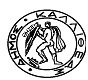 ΕΛΛΗΝΙΚΗ ΔΗΜΟΚΡΑΤΙΑΝΟΜΟΣ ΑΤΤΙΚΗΣΔΗΜΟΣ  ΚΑΛΛΙΘΕΑΣΕΛΛΗΝΙΚΗ ΔΗΜΟΚΡΑΤΙΑΝΟΜΟΣ ΑΤΤΙΚΗΣΔΗΜΟΣ  ΚΑΛΛΙΘΕΑΣ Καλλιθέα 18/01/2024 Αριθ. Πρωτ.  2930Προςτον  Πρόεδροτου Δημοτικού Συμβουλίουτου Δήμου ΚαλλιθέαςΔιεύθυνση:Τμήμα:Ταχ. Διεύθ.:Αρμόδιος	:Τηλέφωνο:E-mail :Πολιτισμού, Παιδείας και Νέας  Γενιάς Παιδείας και Διά Βίου Μάθησης     Φιλαρέτου 108 , Τ.Κ. 17675Ε.Σερπετζόγλου2109589635                                         paideia@kallithea.gr Καλλιθέα 18/01/2024 Αριθ. Πρωτ.  2930Προςτον  Πρόεδροτου Δημοτικού Συμβουλίουτου Δήμου Καλλιθέας